以惊悚悬疑叩问文学大门卡特里奥纳·沃德（Catriona Ward）作者简介：卡特里奥纳·沃德（Catriona Ward）出生于华盛顿特区，在美国、肯尼亚、马达加斯加、也门和摩洛哥长大。她在牛津大学圣艾德蒙学堂（St Edmund Hall, Oxford）学习英语，并在东安格利亚大学（University of East Anglia）获得创意写作硕士学位。她的处女作小说《原血》（Rawblood）（W&N出版社于2015年出版）获得2016年英国奇幻奖（British Fantasy Awards）最佳恐怖小说奖，还入围了作家俱乐部最佳处女作小说奖（Author’s Club Best First Novel Award）和怀特史密斯新人奖（WHSmith Fresh Talent）。她的第二部小说《小伊芙》（Little Eve）（W&N出版社于2018年出版）荣获雪莉·杰克逊奖（Shirley Jackson Award）最佳小说奖，并入选《卫报》“2018年最佳小说”书单。她的短篇小说出现在许多选集里。她现在住在伦敦和德文郡。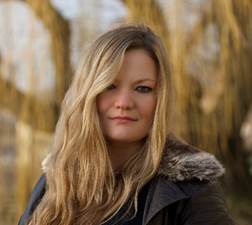 中文书名：《毋需街尽头的屋子》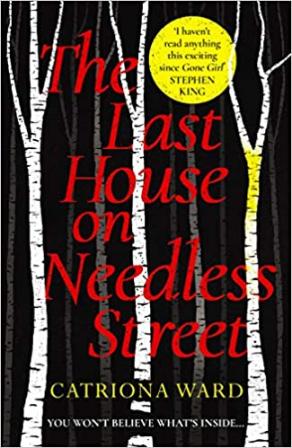 英文书名：LAST HOUSE ON NEEDLESS STREET作    者：Catriona Ward出 版 社：Viper代理公司：ANA London/ANA/ Conor页    数：352页出版时间：2021年3月代理地区：中国大陆、台湾审读资料：电子稿类    型：惊悚悬疑版权已授：巴西、克罗地亚-索纳塔纳、捷克共和国、丹麦、爱沙尼亚、法国、德国、希腊、匈牙利、意大利、日本、韩国、立陶宛、蒙古、荷兰、波兰、葡萄牙、罗马尼亚、俄罗斯、塞尔维亚、斯洛伐克代表、西班牙、台湾地区、泰国、土耳其、乌克兰、美国，共28个国家和地区*中文繁体字版已授权视频推荐：http://www.nurnberg.com.cn/video/video_show.aspx?id=3037《泰晤士报》畅销榜#4《泰晤士报》6月惊悚小说精选《观察家报》6月惊悚小说精选《卫报》2021年度精选《水石》2021年3月小说精选RED MAGAZINE2021年3月精选REFINERY 2021年3月精选《金融时报》“最佳年中读物”《泰晤士报》“100本最佳暑期读物”《君子杂志》(Esquire magazine)“有史以来最棒的50部惊悚读物”#23《泰晤士报》2022年“年度最佳读物”2022年英国图书奖世界奇幻文学奖“最佳小说”英国奇幻文学奖“最佳恐怖小说奖”BBC Radio 4节目主持人精选《西雅图时报》“寒彻脊髓的8部惊悚有声书”Book Riot“8本绝对不能轻易相信叙述者的精品悬疑”内容简介：“我想，死去的人知道的更多。我曾经见过那个地方，它比你想的离我们更近。它就在树丛中，与我们一线之隔，你用指甲就能把那层分隔我们的薄膜刮开。”    泰德（Ted）生活在美国西北部野生林区的边缘，陪伴他的只有一只不太讨人喜欢的猫奥利维亚（Olivia）和他十一岁的女儿劳伦（Lauren）。有时，泰德会叫错，把她们都叫做“小猫咪”。    泰德一直都有些怪异，但是随着她的主人的怪异行为愈演愈烈，奥利维亚的不安也随之加剧。泰德在约会网上建立了虚假的个人资料，他时常晚归，手上沾着骨头和恐惧的味道。他花整晚的时间在森林里挖掘。除此之外，他为什么要在一个废弃冰箱的门上打洞？一个神秘的女人搬进了她们隔壁的那座被遗弃许久的房子里，她坚信，泰德和多年前发生的她妹妹的失踪案有关。    劳伦失踪后，奥利维亚的怀疑变成了恐惧。随着她与劳伦之间奇妙关系的真相逐渐浮出水面，奥利维亚开始意识到，她从未真正了解泰德，这个和她一起生活了这么多年的男人。奥利维亚所认识的自己和世界都被颠覆了，一个她无法想象的陌生现实在她面前展开，她最后会选择结束一条生命，还是挽救一条生命？    《毋需街尽头的屋子》是一部文学性、高概念性的心理惊悚小说，它为读者提供了一个接一个的转折，探索了人类为了保护孩子，能在多大程度上改变本性，适应现实。媒体评价：“沃德的主人公深受她姐姐失踪那日记忆的困扰，随着作者带领我们了解迪伊（Dee）和邻居泰德的故事，我们发现，真正的恐怖并不在毋需街尽头的那间屋子里，而是存在于居民的心中。所谓的超自然现象，敌不过人心的万象。随着所有的转折一一被揭开，读者定将有所思考。”——《卫报》（The Guardian）“对那种微妙的心灵困境感兴趣的读者或许也会喜欢卡特里奥纳·沃德的《毋需街尽头的屋子》，克里斯托弗·拉格兰（Christopher Ragland）献声朗读：一个被怀疑绑架了一名年轻女孩的离群索居、不善交际的男人，他闭门不出的女儿劳拉和他们读圣经的猫奥利维亚。本书绝对不允许剧透，但沃德和拉格朗会让我们从头到尾沉浸在奇妙的紧张感中。”——《西雅图时报》（The Seattle Times）“向您介绍这所有名无实的屋子，住在里面的是怪人泰德，还有假装成他女儿的劳伦，以及奥利维亚，一只口齿清晰的黑猫。当迪伊打来电话，怀疑泰特与几年前她姐姐失踪一事有关时，所有视角中都破碎成片，随真相一起洒落遍地。其结果可能是恐怖小说史上最圆滑的心理学研究——这本书既有令人震惊的秘密，也有令人悲伤的过去。”——《君子杂志》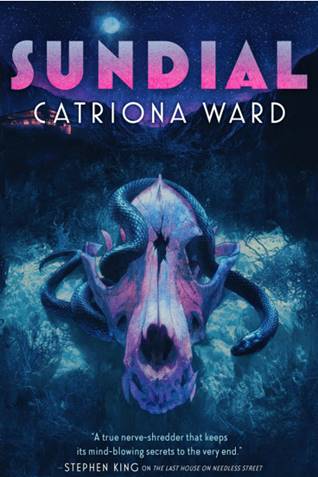 中文书名：《日晷》英文书名：SUNDIAL作    者：Catriona Ward出 版 社：Viper代理公司：ANA London/ANA/Conor页    数：352页出版时间：2022年3月代理地区：中国大陆、台湾审读资料：电子稿类    型：惊悚悬疑版权已授：丹麦、法国、德国、希腊、意大利、荷兰、波兰、俄罗斯、西班牙、土耳其点击下方链接，了解更多资讯：Edelweiss+ https://serpentstail.com/2021/08/18/two-new-books-coming-from-catriona-ward/·国际惊险小说作家协会（ITW）“最佳精装小说奖”·恐怖小说作家协会伯兰·史杜克“最高成就”奖·LibraryReads top 10·GoodReads最佳恐怖小说之一·《出版者周刊》星级书评·Apple Books月度最佳·BookRiot “2022年最棒的10本恐怖小说”之一内容简介：你无法逃避你血液中的东西… 罗布想要的只是正常的生活。她几乎也得到了这种平凡的幸福：一个丈夫，两个孩子，郊区的一所漂亮的房子。这种生活远离童年的家，以及隐藏在莫哈韦沙漠深处的日晷。 事实上，罗布因她的大女儿卡莉感到恐惧----她收集小骨头，并向想象中的朋友低声耳语。罗布看到了凯莉身上的黑暗，这让她想起了她的家庭。逃离过去让她直接回到了过去-----日晷所埋葬的东西永远都不会成为秘密，罗布必须冒最后一次旅行的风险去保护她的家人和她的未来。 媒体评价：“惊悚、悬疑、恐怖，不论你钟爱哪类题材，绝对不要错过这本书。它真的让人汗毛倒竖。”——史蒂芬·金(Stephen King)“如此诙谐，如此狡猾，如此让人难以释手，真希望能有更多惊悚作品达到这种高度。沃德写的文笔是如此优美，应该用金字印在纸上。《日晷》无疑是一部扣人心弦的杰作。”——乔·希尔(Joe Hill)“《日晷》探索了对人类对同类的所作所为，以及童年创伤留下的残忍阴影，沃德再次令人恐惧和震惊......《日晷》的故事令人不安，但随着爱的纽带变得愈发清晰，这部小说也让我深深感动。我喜欢恐怖小说。我认为这是你能接触到的最具表现力、最具同理心的小说类型之一。每个人在生活中的某个时刻都会感到害怕。阅读带来一种持续的同理心，阅读恐怖甚至比这更深刻：它要你向人们展示自己的真实弱点，并向自己敞开心扉。这就像我们进入了一条漆黑的隧道，希望作者能带着火炬走在前面，牵着读者的手。”——《观察家报》“沃德写作技巧高超，让《日晷》超越恐怖小说的生疏界限......一个充满鲜血的叙事中，无数次峰回路转，让人震惊。”——《泰晤士报》“沃德是一位如此温柔而权威的造型师；她在路上保持目光冷静而清晰，稳稳握着方向盘，灵巧而专注地引导着一个情绪动荡的故事走向光明。最后转折绝对令人惊叹。”——《爱尔兰时报》“沃德颠覆了黑色小说，创作了一部全然心理惊悚的杰作。如果有人觉得《毋需街尽头的屋子》之后，人们对沃德的期望已经得到满足，那么《日晷》肯定会证明这些期望是没有根据的。”——Crimefictionlover.com“沃德的这部现代哥特式小说中，几乎每个场景都有令人深感不安的事情发生。书的开篇，作者将我们介绍给‘住在郊区的教师罗布和[她]英俊的科学家丈夫’以及这对夫妇的两个小女儿安妮和凯莉。罗布和欧文的婚姻是一场充满怨恨、不忠和残忍的恐怖秀；他们的大女儿凯莉‘喜欢在早餐时谈论谋杀’。罗布担心她小女儿的安全，并且急于离开欧文。罗布把凯莉带到她在加州沙漠中的童年家园，在那里事情变得更加险恶。正如沃德畅销书《毋需街尽头的屋子》所做的那样，证明了自己是一位怪异和不祥的悬念大师，对创伤在生活中的回响有着敏锐的感觉。我们无法放下《日晷》，尽管我们对即将揭开的秘密感到害怕。”——Apple Book“每当我重温《日晷》时，我都会有一种新的震惊——既熟悉又诡异。这本书给人的感觉既像家，但又完全陌生。我的惊奇、需要和孤独都在这里......书中，我看着远方的自己，陷入琥珀色。这感觉像是某种形式的真理或启示，对存在以及你如何融入其中的崭新理解。”——Stone Soup“去年令人震惊的《毋需街尽头的屋子》之后，卡特里奥纳·沃德（Catriona Ward）在给自己带来了一些问题。如此迷人、富有创意，怎么可能会有人能跟上它的节奏？沃德出色地创造了一个世界，极具真实感，仿佛从书里拿出，放在现实中（这一次是沙漠中央的一个大院，前作则是森林深处一条路的尽头），然后让那些身负重创的人们把可怕的秘密藏在这片土地上，让你深陷其中.。——www.TheQuietus.com“卡特里奥纳·沃德是一位真正伟大的作家。她的作品充满诗意，令人感动，发人深省。她绝对是惊悚小说领域最有才华的作者之一。若你还未读过她的作品，那么建议你就从这本《日晷》读起。在这个故事中，所见非真实，仿佛身处一个满是镜子的房间，令人深感不安，处处会有转折。这本书会让你魂牵梦萦，从现在起，我将阅读卡特里奥纳的每一部作品。”——亚历克斯·米凯利德斯（Alex Michaelides），著有畅销书《沉默的病人》（The Silent Patient）“《毋需街尽头的屋子》作者的又一作品，《日晷》讲述了一个令人毛骨悚然且层层转折的故事，关于一对母女以及她们家庭隐藏的秘密。如果你喜欢那种让你紧张到脚趾蜷曲的恐怖小说，那么这本书绝对不容错过。”——《Stylist》杂志“太棒了，甚至比《毋需街尽头的屋子》还要好。黑暗、令人不安、毛骨悚然又极具吸引力。谁会知道‘苍白’这个词竟是如此险恶。”——莉萨·霍尔（Lisa Hall），著有《聚会》（The Party）“我太喜欢这本书了。《日晷》就像沙漠中的风，凶猛、灼热，炙烤着你的心房。它会让你陷入其中，久久不能自拔。”——马特·维索洛夫斯基（Matt Wesolowski），著有《六个故事》（Six Stories）“天呐，《日晷》深挖了人物心理、毒性关系的陷阱，混合了悬疑冲击和恐怖氛围，写法老练。这是一部狂野、扭曲的家庭哥特式小说，不同于你以往读过的任何作品，必将给你留下深刻的印象。”——保罗·特伦布莱（Paul Tremblay），著有A Head Full of Ghosts，The Pallbearers' Club“关于《日晷》，有两件事你必须知道。首先，它是一本好书，堪称天才之作。但第二，这是真正的恐怖，是我们往往视而不见的日常生活中的恐怖，是残酷的、真实的、可怕的恐怖。卡特里奥纳了解恐怖。”——阿尔玛·卡苏（Alma Katsu），著有《狂热》（The Fervor）中文书名：《看见镜中之声》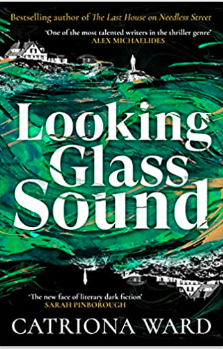 英文书名：LOOKING GLASS SOUND作    者：Catriona Ward出 版 社：Viper代理公司：ANA London/ANA/Conor页    数：352页出版时间：2023年4月代理地区：中国大陆、台湾审读资料：电子稿	类    型：惊悚悬疑版权已授：西班牙、美国、法国、立陶宛·《泰晤士报》“2023年最佳图书”；·Paste网站“2023年最受关注的恐怖小说”；·《秃鹫》杂志“2023年最佳图书”：·GoodReads “过去3年66部最佳恐怖小说”·《今日美国》畅销书·《大都会》杂志“有史以来的最佳恐怖小说”榜单；·《时尚》杂志(Esquire) “2023年最佳恐怖小说”；·Indie之选；·LibraryReads名人堂；内容简介：作家皆怪物 吞食一切所见一栋沿海小屋里，维尔德·哈洛（Wilder Harlow）正着手写作他的最后一本书。这将是一个恐怖的故事，有关他童年玩伴以及混迹于这座新英格兰小镇的杀手。过去，维尔德和朋友无意间发现了一具尸体，几十年间，这一瞬间的恐怖都如影随形。而斯凯（Sky），维尔德曾经的朋友，偷走了维尔德未完成的回忆录，并将其写成一部骇人听闻的畅销小说《看见镜中之声》。 这本新书将是维尔德对斯凯的复仇，后者背叛了他的信任，并且未吐露背叛的理由就撒手人寰。但在写作过程中，维尔德意外发现书稿上出现斯凯绿色墨水写的注释——他永远忘不了斯凯爱用的绿色墨水。维尔德手稿中的事件开始与当下的事件呼应。是斯凯在纠缠他吗？对于斯凯之死，维尔德是否坦承了自己在其中所扮演的角色？那个溺毙在海湾里，其他人都看不到的女人到底是谁？ 维尔德不再相信自己的双眼，他开始怀疑：是他在写书，还是书在写他？畅销书《毋需街尽头的屋子》《日晷》作者最新惊悚小说《看见镜中之声》，延续黑暗与恐怖，道尽迷恋和背叛。媒体评价：“超一流的恐怖小说作家，深入挖掘了故事的本质。更重要的是，她让故事活了过来，自己开始呼吸。”——Paste“卡特里奥娜·沃德是惊悚小说的女王，轻易就能挖掘出萦绕在我们内心的可怕黑暗，比《毋需街尽头的屋子》时期还要更上一层楼。”——The Shift“充满玄机，令人眼花缭乱。”——《犯罪小说月刊》(Crime Monthly)“惊悚巨星卡特里娜·沃德迄今为止最优秀的作品，《看见镜中之声》令人心惊肉跳、叹为观止、爱不释手。将暗黑学术、谋杀悬疑、成长传奇和哥特式元小说完美融合，加入少许魔法，再配上一个不值得信任的故事叙述者(记忆衰退之前就不太可靠)——然而，将这些加在一起，你都无法触及这本书的最精彩诡异之处。想要享受故事，就一无所知地翻开这本书吧。大体上，它探讨了衰老、背叛、记忆、不朽的文字、一个名为‘匕首人’的连环杀手，以及时间和现实在如浪涛和海岸般交汇时产生的扭曲。沃德的文笔则熠熠生辉，为她本就雄心勃勃的叙事锦上添花。阅读过程中，你会发现故事情节几近失控。但不用担心：将自己交给沃德那支可怕的笔，跟着她的思路走。你绝不会失望的。”——E.H.，《秃鹫》杂志“优秀的恐怖惊悚小说，但绝对不仅仅如此。《看见镜中之声》是卡特里奥娜·沃德对文字力量的颂歌。读者会沉浸于她的绝妙文笔，内心为恐怖循环的叙事结构所萦绕。一言以蔽，《看见镜中之声》是一部多层次推理小说杰作，是恐怖小说可以达到的最高文学成就。5/5”——Grimdark“卡特里奥纳·沃德是惊悚小说界最优秀的作家之一。本书在氛围营造方面属于大师级别。几乎每一个句子都无懈可击，令人心惊肉跳，精确无比。读者的初衷或许是揭开这桩家庭秘密，但最终会为人性、温情和同情而停留，这是沃德讲故事的核心。这本书会给你带来长久的影响。”——奥利维·布莱克（Olivie Blake），著有畅销书《阿特拉斯六人组》（The Atlas Six）“可以说卡特里奥纳·沃德是一只灵感四溢的蜘蛛，而《看见镜中之声》就是她迄今为止编织得最精细的蛛网……而我们，亲爱的读者，只不过是被困在这本精彩复杂的小说中的开心不已的苍蝇而已。”——克莱·麦克劳德·查普曼（Clay McLeod Chapman），著有Ghost Eaters“你从未读过这样的作品，这不仅仅是一部恐怖小说。令人难以置信的吸引力和感染力、出色的情节，都融于一本书中。这是卡特里奥纳·沃德最特别、最亲近、最具雄心的作品。我想我们可以安心跟随沃德，在她的文字中徜徉。”——弗吉尼亚·费托（Virginia Feito），著有《三月夫人》（Mrs March）“卡特里奥纳·沃德是一位大师，她能把一个很个人化的故事编织成史诗般的、可怖的、涉及多代人的网络。《看见镜中之声》是一部令人神魂颠倒、仿佛身临其境的作品。我读起来欲罢不能。”——查克·廷格尔（Chuck Tingle），著有Camp Damascus“非常非常精彩。我觉得自己就像在坐过山车。她的人物塑造，将所有故事线编织在一起的方式还有谜底的揭晓都及其精彩。这一切都让我的心差点从胸口跳出来。”——丽莎·霍尔（Lisa Hall），著有《完美夫妇》（The Perfect Couple）“属于那种你一读完就马上想再读的书。这本书是无与伦比的卡特里奥纳·沃德的又一杰作，黑暗中令人心惊肉跳，柔和中令人心碎。”——S·J·I·霍利迪，著有《十二月之死》（The Deaths of December）“这个扭曲的故事关于鬼魂和凶手，脱轨的生活和童年创伤，像是一个垂直的迷宫，将你直接带入黑暗的中心。令人着迷，令人心碎。”——迈克·凯里（Mike Carey）“令人难以置信的好作品……充满智慧，如此令人神往，让人忧郁。这是一部关于迷恋、爱和失去的小说；是对创伤和妄想的探索；是对写作和创造的沉思，是对被困在自己创造的世界中，被自己的人物折磨的意义的思考。它是如此美丽，如此黑暗，如此生动。”——珍妮弗·森特（Jennifer Saint），《星期日泰晤士报》畅销作家“这个故事太神奇了，像地狱一样邪恶。每次我以为自己了解了接下来的走向，卡特里奥纳就会告诉我，‘不，你一无所知。’”——丽芙·马修斯（Liv Matthews）“精彩的故事，就像淹没在深水中……”——莎拉·希拉里(Sarah Hillary)“谋杀、魔法、秘密、背叛和文字力量的哥特式故事，《看见镜中之声》有你想要的一切。它令人着迷，精妙至极。卡特里奥娜·沃德让读者沉浸在令人心碎的恐怖故事中，无人能出其右。我非常喜欢这本书。”——卡罗尔·约翰斯通(Carole Johnstone)“谈到卡特里奥娜·沃德的小说，迄今为止，《看见镜中之声》是我最喜欢的那一部。故事情节跌宕起伏，即使是最老练的读者也很难预测。如果你喜欢雪莉·杰克逊、帕特里夏·海史密斯和塔娜·弗伦奇，这部书将是你的下一场痴迷。”——凯莉·林克(Kelly Link)，著有《白猫，黑狗》(White Cat, Black Dog)中文书名：《原初之血》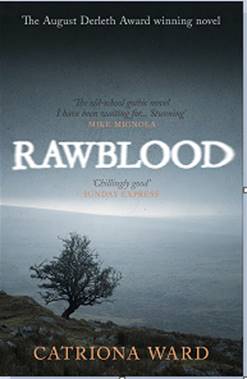 英文书名：RAWBLOOD作    者：Catriona Ward出 版 社：Weidenfeld & Nicolson代理公司：ANA London /ANA/ Conor页    数：320页出版时间：2015年9月代理地区：中国大陆、台湾审读资料：电子稿类    型：惊悚悬疑版权已授：西班牙内容简介：    “她在夜色中来。她望进你的眼中，一个接着一个，我们全都被她带走。”    几代人以来，维拉卡的血脉一直英年早逝，现在，十五岁的艾里斯（Iris）和她的父亲成了家族仅存的两人。他们所认识世界只有达特穆尔孤独耸立的大宅，他们与世隔绝，忍受疾病的煎熬。但是，艾里斯打破了她远离尘嚣的誓言，坠入了爱河。只有这时，他们才明白了维拉卡诅咒真正的可怕之处，那是白骨之女在夜里来访时留下的死亡诅咒。媒体评价：    “本书在哥特传统上又加入了惊人的转折。”----《每日电讯》（The Daily Telegraph）    “这个故事跨越了几代人，从维多利亚时代的英国，一直到第一次世界大战，它由许多不同的声音来讲述，在时间线上辗转往复，把读者卷入其中。它是一部令人毛骨悚然的哥特式小说，古宅窗外的鬼脸，笼罩于书页之上的疑云，神秘莫测的事件，这一切都为读者带来压倒性的危机感。”----范尼·布莱克（Fanny Blake），《每日邮报》（Daily Mail）     “从维多利亚时代的鬼故事，到反战言论，再回到鬼故事中来：我愤怒、哭泣，躲进被单下面。这真是一场精彩绝伦的艺术表演，充满了科学和超自然的力量。”----爱玛·希利（Emma Healey），《伊丽莎白失踪了》（Elizabeth is Missing）的作者    “《原初之血》（RAWBLOOD）文笔优美，既让人害怕，又令人心碎，是一部令人惊叹、眼花缭乱的哥特式小说杰作。它让我想到了《弗兰肯斯坦》（Frankenstein）。”----莎拉·平伯勒（Sarah Pinborough），《十三分钟》（13 Minute）的作者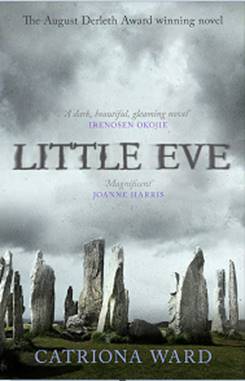 中文书名：《小伊芙》英文书名：LITTLE EVE作    者：Catriona Ward出 版 社：Weidenfeld & Nicolson代理公司：ANA London /ANA/ Conor页    数：288页出版时间：2019年4月代理地区：中国大陆、台湾审读资料：电子稿类    型：惊悚悬疑  卡特里奥纳·沃德（Catriona Ward）凭借《小伊芙》获得雪莉·杰克逊奖（Shirley Jackson Award），并且二度获得英国奇幻小说奖！内容简介：“伊芙琳（Evelyn）在哪儿？哦，我想起来了。她夺走了我们的眼睛。”      1921年元旦。有人在苏格兰的一个偏僻的岛屿上，一个古老的石阵中，发现了七具残缺的尸体。受害者是“孩子们”，一个崇尚回归自然的邪教的成员，这个邪教组织的掌控者是充满魅力的虐待狂家长“蝰蛇”。    这场大屠杀的唯一幸存者迪娜（Dinah）声称这起案件的凶手是伊芙（Eve），她是试图逃跑时溺水身亡。当导致伊芙犯下大屠杀罪行的那几年的生活，和迪娜对这起案件的余波的描述交织在一起时，一个更加黑暗可怕、诡谲离奇的真相开始浮出水面。对于伊芙来说，小岛是她所知道的一切。这里与世隔绝，“孩子们”崇拜住在大海里的“大蛇”，他们清晨在石阵里跳舞，用鲜血献祭。“蝰蛇”的话语就是法律。当伊芙被迫接触到外面的世界以后，她的信仰和爱受到了一段意想不到的友情的考验，这使她开始质疑一切。随着她开始逐渐看透“蝰蛇”可怕的妄想，伊芙的世界开始崩塌。她会因为信仰而失去人性吗？这会驱使她杀人吗？《小伊芙》以第一次世界大战的时代为背景，讲述了暴力、信仰和腐蚀的力量，这是一次穿越人类精神荒野的旅行，也是一次充满了情感的旅行。本书将侦探小说黄金时代的情节张力和著名恐怖电影《柳条人》（Wicker Man）中的异教元素结合到一起，创作出了这部惊心动魄、具有毁灭性转折的惊悚小说。媒体评价：“沃德回来了！还有一部获奖佳作。前70页中，随着人物和情节慢慢出现，读者会感到不安，但随着细节披露，真相变得令人震惊，时间线开始重合，我们将无法将目光移开……这是一部杰出的心理惊悚小说，读者若是喜爱以人物为导向惊悚故事，必定挪不开眼。”——《书单》，星级书评“《圣经》、殖民主义、科学、信仰、战争阴影——沃德囊括了如此之多的主题，图像的发挥和情节的曲折一样引人入胜，无论从哪个角度来看，这部小说都会收获满满。恐怖小说粉丝不会想错过的。”——《出版者周刊》“如果你想要恐惧和悬念，那么卡特里奥纳·沃德（Catriona Ward）将成为你最喜欢的恐怖小说作家。”——巴诺书店(Barnes & Noble)“《小伊芙》真令人毛骨悚然！如果你喜欢读到蛇信仰、世界末日崇拜、苏格兰或令人不安的小女孩，那么《小夏娃》应该是你在万圣节的不可错过的体验。沃德一直以其大气的哥特式风格给读者留下深刻印象，而她的最新作品只能为她日益增长的声誉锦上添花。”——Crimereads.com“20世纪初，苏格兰岛上，一个邪教组织在为世界末日准备，并举行仪式来纪念他们的信仰对象：Adder。所有人都想要Adder的力量，年轻的伊芙尤其竭尽全力，导致了一场可怕的大屠杀。”——《今日美国》(USA Today)“又一部北方哥特小说杰作，拥有她的前作《原血》的所有制胜秘诀……这是一部引人入胜的小说。”----琼妮·哈里斯（Joanne Harris），《浓情巧克力》（Chocolat）的编剧“《小伊芙》充满了黑暗的能力和令人难忘、惊喜不断的转折。你会不断地猜测、惊叹，一直到故事的最后。”----菲利普·沃马克（Philip Womack）“《小伊芙》情节巧妙，文笔优美，充满惊喜。作者将一切编排得恰到好处。”----安德鲁·考恩（Andrew Cowan），《猪》（Pig ）和《没有价值的人》（Worthless Men）的作者“你喜欢《捕蜂器》（The Wasp Factory）？那你可以来读《小伊芙》。”----娜塔莎·普利（Natasha Pulley），《金银丝街的钟表匠》（The Watchmaker of Filigree Street）的作者    “卡特里奥纳·沃德（Catriona Ward）创作大胆，毫不拘束，她精心地描绘出她笔下的人物所居住的荒岛，那些不断攻击着海岸的巨浪是如此生动，你几乎可以闻到带有咸味的空气。”----Sci Fi Now感谢您的阅读！请将反馈信息发至：版权负责人Email：Rights@nurnberg.com.cn安德鲁·纳伯格联合国际有限公司北京代表处北京市海淀区中关村大街甲59号中国人民大学文化大厦1705室, 邮编：100872电话：010-82504106, 传真：010-82504200公司网址：http://www.nurnberg.com.cn书目下载：http://www.nurnberg.com.cn/booklist_zh/list.aspx书讯浏览：http://www.nurnberg.com.cn/book/book.aspx视频推荐：http://www.nurnberg.com.cn/video/video.aspx豆瓣小站：http://site.douban.com/110577/新浪微博：安德鲁纳伯格公司的微博_微博 (weibo.com)微信订阅号：ANABJ2002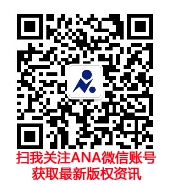 